О повышении квалификации руководителей муниципальных органовкультуры районов и городов Алтайского края                                                                Уважаемые коллеги!Министерство культуры Алтайского края совместно с Алтайским государственным Домом народного творчества приглашает руководителей муниципальных органов культуры районов и городов Алтайского края на курсы повышения квалификации по теме «О реализации основных направлений Национального проекта «Культура».Сроки проведения – с 18 по 23 марта 2020 года. Регистрация слушателей – 18 марта с  9.00 до 11.00 по адресу: г. Барнаул, ул. Ползунова, 41 (Алтайский государственный Дом народного творчества).Начало занятий – 18 марта в 11.00. По итогам обучения слушателям выдается Удостоверение государственного образца о повышении квалификации в объеме 72 часов.Для участия в курсах необходимо в срок до 10 марта 2020 года прислать заявку (форма заявки прилагается) по e-mail: cntd_opk@mail.ru или сообщить по тел. (8 385 2) 63-48-07 (Печёркина Любовь Ивановна).Аккредитационный взнос за участие в курсах составляет 2000 руб. Оплата возможна наличными при регистрации или перечислением. Перечисление производится до начала обучения. Для подготовки документов на оплату необходимо выслать реквизиты учреждения на e-mail: cntd_opk@mail.ru). По прибытии на курсы слушателю курсов необходимо иметь:Копию документа об образовании (диплом о среднем профессиональном или высшем образовании);Свидетельство о заключении брака ( если менялась фамилия);Заполненный и подписанный договор об оказании платных образовательных услуг (составленный договор мы вам высылаем в формате Word) слушатель привозит с собой, 2-й экземпляр договора слушатель получает при регистрации.За слушателями сохраняется средняя месячная заработная плата. 	Командировочные расходы и проживание в гостинице осуществляется за счет направляющей стороны.Заявка участника курсов повышения квалификацииЗаполненную заявку необходимо направить по e-mail: cntd_opk@mail.ruТ. 893852) 63-48-07   ( Печеркина Любовь Ивановна)МИНИСТЕРСТВО КУЛЬТУРЫАЛТАЙСКОГО КРАЯКРАЕВОЕ  АВТОНОМНОЕ УЧРЕЖДЕНИЕ «АЛТАЙСКИЙ ГОСУДАРСТВЕННЫЙ ДОМ НАРОДНОГО ТВОРЧЕСТВА» (КАУ АГДНТ)ул. Ползунова, 41, г. Барнаул,  656043,тел./факс (3852)  62 83 31,e-mail: cntd@mail.ruМИНИСТЕРСТВО КУЛЬТУРЫАЛТАЙСКОГО КРАЯКРАЕВОЕ  АВТОНОМНОЕ УЧРЕЖДЕНИЕ «АЛТАЙСКИЙ ГОСУДАРСТВЕННЫЙ ДОМ НАРОДНОГО ТВОРЧЕСТВА» (КАУ АГДНТ)ул. Ползунова, 41, г. Барнаул,  656043,тел./факс (3852)  62 83 31,e-mail: cntd@mail.ruМИНИСТЕРСТВО КУЛЬТУРЫАЛТАЙСКОГО КРАЯКРАЕВОЕ  АВТОНОМНОЕ УЧРЕЖДЕНИЕ «АЛТАЙСКИЙ ГОСУДАРСТВЕННЫЙ ДОМ НАРОДНОГО ТВОРЧЕСТВА» (КАУ АГДНТ)ул. Ползунова, 41, г. Барнаул,  656043,тел./факс (3852)  62 83 31,e-mail: cntd@mail.ruГлавам администрациирайонов и городов Алтайского краяРуководителям муниципальных органов культуры районов и городов Алтайского края18.02    2020 г.№7Главам администрациирайонов и городов Алтайского краяРуководителям муниципальных органов культуры районов и городов Алтайского краяДиректор  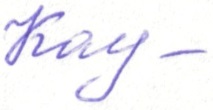 Е.В. Карпова                                              Сведения  об участнике                                              Сведения  об участнике1.Ф.И.   Ф.И.О. участника, паспортные  данные,Ппппп(полностью)Мест место регистрации, моб. телефонпппп2.Место работы, должность3.Вид оплаты (наличными или перечислением)Если перечислением, то указать реквизиты учреждения 